2020年新冠肺炎疫情防控告知暨承诺书各位考生：根据我省新冠肺炎疫情防控形势和要求，必须高度重视疫情防控工作，以切实保障广大考生和考试工作人员的生命安全和身体健康，顺利开展笔试工作。为此，特对参加笔试考生提出以下疫情防控要求。参加笔试的考生自拿到准考证之日起须注册申请“云南健康码”及“疫情防控行程卡”并将截屏彩色打印，参加笔试前禁止出入中高风险地区，在备考期间做好个人日常防护与健康监测。2. 考生参加笔试须自备口罩，按要求出示有效的“云南健康绿码”及“通信大数据行程卡”，自觉配合体温测量，服从现场工作人员管理。3. “云南健康码”及“动态行程卡”非绿码的考生，自拿到准考证起到笔试开始前体温异常的考生、来自或途经国内疫情中高风险地区的考生、有国（境）外旅居史的考生，参加笔试时须提供考前七天内核酸检测阴性证明。仍在隔离治疗期的确诊、疑似病例或无症状感染者，隔离期未满的密切接触者，来自或途经国内疫情中高风险地区、有国（境）外旅居史的未解除隔离者，不得参加考试。4. 结合考场所在地疫情防控形势，若遇有特殊情况，笔试组织单位将在考前一周左右通知具体防控要求，所有考生务必遵照执行。凡隐瞒病史、旅行史、接触史、逃避防疫措施，造成严重后果的，将依法依规追究责任。5. 笔试当天遇有体温超过37.3℃的考生，经考试现场卫生防疫人员排除可疑症状后，可以参加考试，但必须到指定的考场参加笔试。（请考生打印并签署名字，交笔试考场监考老师收存）我已认真阅读上述告知内容，并做好相应的防护措施。我承诺没有隐瞒病史、旅行史、接触史、逃避防疫措施。                  考生签名： 2021年1月9日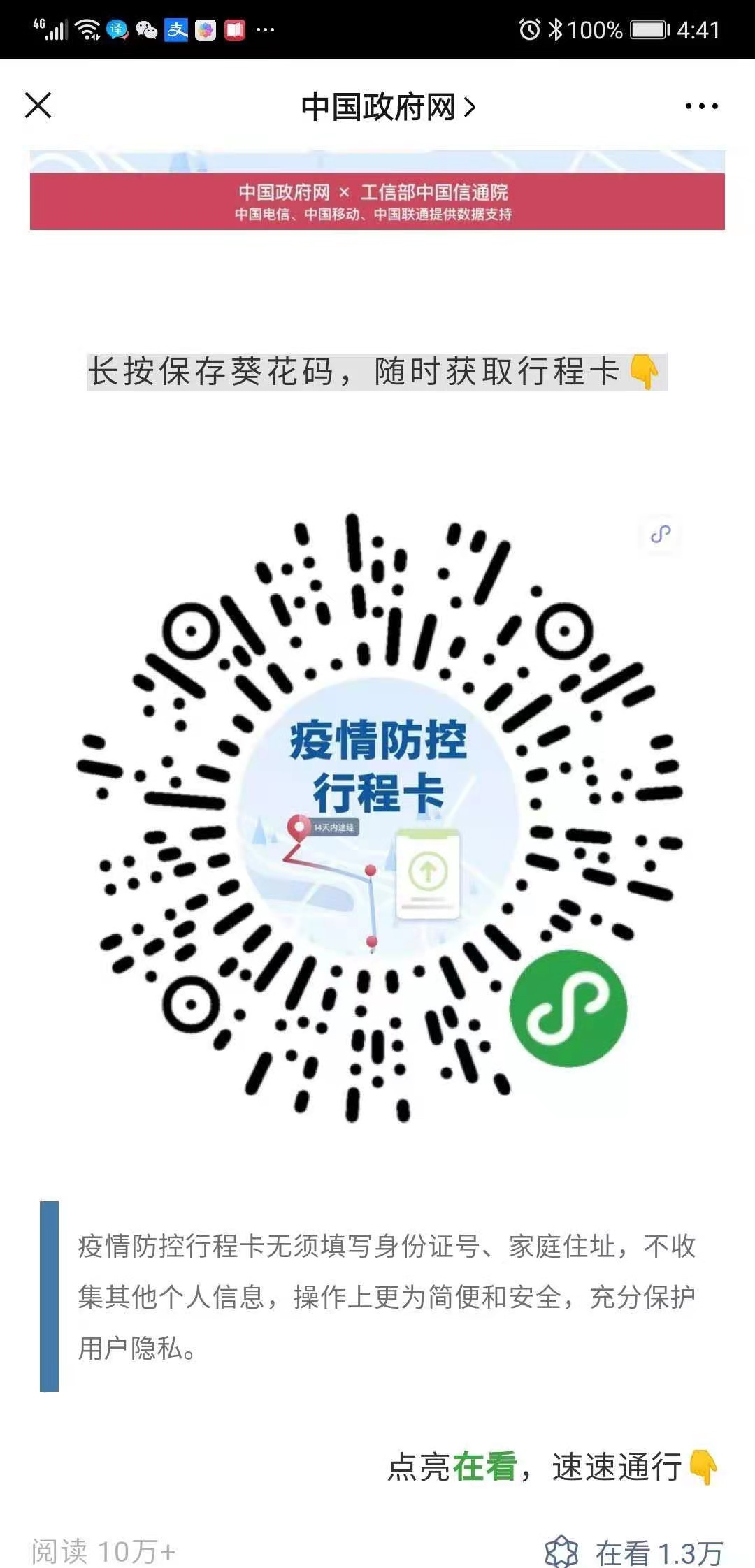 